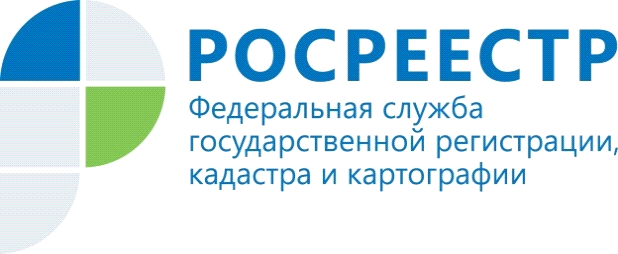 Более 24 тысяч электронных заявлений на учет и регистрацию недвижимости поступило в Управление Росреестра по Красноярскому краюЗа 4 месяца 2020 года в Управление Росреестра по Красноярскому краю  поступило 24 671 заявление на  государственный кадастровый учет и (или) государственную регистрацию прав на объекты недвижимости в электронном виде, что на 10,5% больше, чем было принято  в 2019 году за такой же период времени (22333 обращений).Документы на получение государственных услуг Росреестра можно подать на официальном интернет-портале Росреестра https://rosreestr.ru  в «Личном кабинете правообладателя»,  подробные инструкции размещены там же. При возникновении вопросов при работе с электронными сервисами Росреестра консультацию можно получить по единому телефону 8-800-100-34-34 (круглосуточно).Пресс-служба Управления Росреестра по Красноярскому краю: тел.: (391) 2-226-767, (391)2-226-756 е-mail: pressa@r24.rosreestr.ru сайт: https://www.rosreestr.ru «ВКонтакте» http://vk.com/to24.rosreestr «Instagram»: rosreestr_krsk24